To: NRCSA Member Schools Re: Scholarships Each year NRCSA honors excellence in member schools. Scholarships are awarded to students from schools holding current NRCSA memberships. Students planning to become teachers or other related occupations, such as counselors or media specialists may apply for these scholarships. Accompanying this mailing are the forms and the guidelines for applying for these scholarships. Only one female and one male application per school will be accepted. All applications are rejected if this rule is violated. The application forms may be accessed on the NRCSA website (www.nrcsa.net). Forms can be filled out electronically, but a hard copy must be submitted. Respectfully Yours, 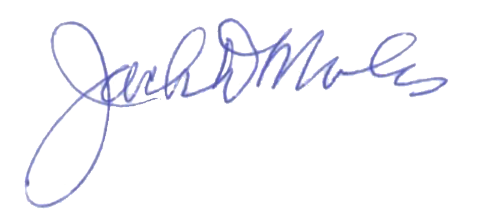 Jack Moles, Executive Director, NRCSASCHOLARSHIP GUIDELINES The application form will be made available on the NRCSA web-site (www.nrcsa.net). The school may reproduce the form in the quantity necessary for student distribution. Only one female and one male application per school will be accepted. All applications are rejected if this rule is violated. Applicant must attend a four-year public or private college or university in Nebraska that is listed as a nonprofit school under 501-C Rules of the IRS. Applicant must have a scholastic equivalency of a 3.5 or above on a 4.0 scale. The applicant must have an ACT composite of 20 or SAT of 1030 (Math and Critical Reading composite only). A school superintendent, principal, or guidance counselor must verify these scores. Selection will be based on the following criteria: quality/neatness of application, academic achievement, level of involvement in activities, student goals, financial need, leadership, character, initiative, and school/community involvement. APPLICANT MUST BE PLANNING TO ENTER THE FIELD OF EDUCATION (I.E. TEACHER, MEDIA SPECIALIST, COUNSELOR, ETC.) A total of twenty (20) $2,000.00 scholarships will be awarded. At least one scholarship will be awarded in each of the six NRCSA Districts, with the remaining awarded on an at-large basis.The scholarship recipients must be graduating seniors of schools holding NRCSA school memberships. Application must include two letters of recommendation, one from a school official and another from a person of the applicant’s own choosing. Letters of recommendation must contain information about leadership, character, initiative, and school/community involvement. Incomplete applications will not be considered.The completed application, letters of recommendation, student statement and financial information form must be submitted in one packet by the designated school official (guidance counselor, principal, or superintendent) and post marked on or before Friday, February 2, 2024 to: Tim Heckenlively, NRCSA Scholarship ChairmanFalls City Public Schools1415 Morton St, Falls City, NE 68355Scholarship decisions will be made by the Lincoln Foundation no later than May 1 and scholarship checks will be sent directly to the student's college or university in August of that year. Students will be required to provide evidence of registration before funds will be sent. The applicant must meet all of the above basic requirements or the application will be rejected. The application form may be electronically reproduced. A student may apply for both the NRCSA Scholarship and the Gary Fisher Fine Arts Scholarship, but will only be eligible to win one of the scholarships. The form may be completed electronically, but a hard copy must be submitted.SCHOLARSHIP APPLICATION LINCOLN COMMUNITY FOUNDATION, INC. This application and two letters of recommendation must be submitted in one packet by the designated school official and postmarked on or before Friday, February 2, 2024. Please submit to:       Tim Heckenlively, NRCSA Scholarship Chairman  Falls City Public Schools      1415 Morton St, Falls City, NE 68355Applicants for this scholarship must be enrolled in schools holding current membership in NRCSA and planning to major in education leading to a Nebraska Teaching Certificate.Plan of StudyIf not, explain status (the table will expand as you type):If not, explain status (the table will expand as you type):EducationMinimum of 20                               Minimum of 1030 (Math & Critical Reading Composite Only)Information Verified By:______________________________   Title:_____________________________Parent Signature:_______________________________________________________________________Student Signature:______________________________________________________________________Date:______________________________________LINCOLN COMMUNITY FOUNDATION, INC.SCHOLARSHIP FINANICAL INFORMATION FORM 8. If there are any unusual circumstances, please explain (the table will expand as you type)Parent Signature:____________________________________   Date:_____________________________PARTICIPATION IN ACTIVITIESList all academic honors and school / community activities in which you participated (the table will expand as you type).STUDENT STATEMENT(100 – 300 words) state below why you are deserving of this scholarship (the table will expand as you type).Student’s Full Name:Student’s Present Address:City:State:Zip:Phone:Student’s e-mail Address:2. Student’s High SchoolHigh School Address:3. Student’s Age:Date of Birth:4. Name of Student’s Father / GuardianFather / Guardian Address:Name of Student’s Mother / GuardianMother / Guardian Address:Number of Brothers & SistersNumber of Siblings in College:1. Name of College or University:Address of Financial Aid Office:2. Educational Field of Study:3. Has Student Been Accepted for Admission:4. Does the Student Plan to Enroll for Full-Time Study:1. Name of High School:Class Rank:Size of Class:GPA (4.0 Scale)2. ACT Composite:Or SAT Total:1. Household 2022 Adjusted Gross Income (Tax Form 1040)2. Household Contribution Toward College Expenses:3: Scholarships & Loans for Education:4. Market Value of Parents’ HomeMortgage Balance:5. Do Parents Own a Business or FarmIf so, market value:6. Medical & Dental Expenses Over $500.00 Not Covered by Insurance:7. Interest, Dividends, Value of Bank Accounts, etc:Student:Address: